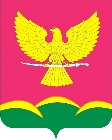 АДМИНИСТРАЦИЯ НОВОТИТАРОВСКОГОСЕЛЬСКОГО ПОСЕЛЕНИЯ ДИНСКОГО РАЙОНАПОСТАНОВЛЕНИЕот 20.10.2021                                                                                              № 536станица НовотитаровскаяО внесении изменений в реестр муниципальной собственности Новотитаровского сельского поселения Динского района 	В соответствии с Федеральным законом от 06.10.2003 № 131-ФЗ «Об общих принципах организации местного самоуправления в Российской Федерации», статьями 62, 63 Устава Новотитаровского сельского поселения Динского района, на основании выписки из Единого государственного реестра недвижимости об основных характеристиках и зарегистрированных правах на объект недвижимости от 16.10.2021,в связи с оформлением права собственности, п о с т а н о в л я ю:Внести изменения в реестр муниципальной собственности Новотитаровского сельского поселения Динского района (Казна):изменить характеристики основного средства согласно приложения.Специалисту 1 категории финансово-экономического отдела (Грекова) внести изменения в реестр муниципальной собственности Новотитаровского сельского поселения Динского района (Приложение).Директору муниципального казенного учреждения «Централизованная бухгалтерия Новотитаровского сельского поселения» (Луговская) снять с забаланса (ответственного хранения), принять на баланс как основное средство (Казна), внести изменения в характеристики согласно приложения.Контроль за выполнением настоящего постановления оставляю за собой.Постановление вступает в силу со дня его подписания.Глава Новотитаровского сельского поселения							С. К. КошманПриложениек постановлению администрацииНовотитаровского сельскогопоселения Динского районаот 20.10. 2021 г. № 536Имущество подлежащее изменению в реестре муниципальной собственности Новотитаровского сельского поселения Динского районаНачальник финансово-экономического отдела						        А. А. Кожевникова№ п/пНаименование недвижимого имуществаАдрес (местоположение) недвижимого имуществаПротяженность, кмСведения о балансовой стоимости недвижимого имущества, руб.1Дорога асфальт протяженность 1,18 км, ширина 4,5 мКраснодарский край, Динской район, дорога к ДНТ «Миловидово» от автодороги ст. Новотитаровская-х. Осечки (ответвление от дороги п. Колосистый-х. Копанской-ст. Новотитаровская)1,183 447 836,21